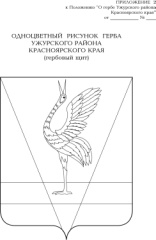 АДМИНИСТРАЦИЯ УЖУРСКОГО РАЙОНАКРАСНОЯРСКОГО КРАЯПОСТАНОВЛЕНИЕ23.05.2023			                    г. Ужур	                                         № 378О внесении изменений в постановление администрации Ужурского района от 23.01.2023 № 30 «Об утверждении административного регламента по предоставлению муниципальной услуги «Предоставление субсидий субъектам малого и среднего предпринимательства»В соответствии с Федеральным законом от 27.07.2010 № 210-ФЗ «Об организации предоставления государственных и муниципальных услуг», руководствуясь постановлением администрации Ужурского района от 22.07.2021 № 612 «Об утверждении Порядка разработки и утверждения административных регламентов предоставления муниципальных услуг», Уставом Ужурского района Красноярского края ПОСТАНОВЛЯЮ:Внести в приложение к постановлению администрации Ужурского района от 23.01.2023 № 30 «Об утверждении административного регламента по предоставлению муниципальной услуги «Предоставление субсидий субъектам малого и среднего предпринимательства» (далее - Регламент) следующие изменения:1.1. В пункте 3 Регламента слова «/http://rsuzhur.ru/ в разделе «Администрация/малый и средний бизнес/» заменить словами «http://aur-info.gosulugi.ru/ в разделе /Бизнес, предпринимательство/».1.2. В абзаце шестом пункта 4 слова «http://rsuzhur.ru/» заменить словами «https://aur-info.gosuslugi.ru/». 2. Контроль за выполнением постановления возложить на первого заместителя главы по сельскому хозяйству и оперативному управлению Казанцева Ю.П.3. Постановление вступает в силу в день, следующий за днем официального опубликования в специальном выпуске газеты «Сибирский хлебороб».	Глава района                                                                                      К.Н. Зарецкий